FIXTURES FOR SATURDAY 18th NOVEMBER 2017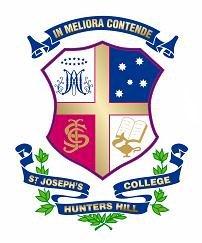 BASKETBALL v GPS, NEWINGTON & BARKERCRICKET v SHORE (Rd 3), NEWINGTON, KNOX & BARKER ROWINGTENNIS v NEWINGTON (Round One) WATERPOLO (Round 5)OTHER ACTIVITIES/SPORTSTeamOppositionVenueTimeBus To Bus FromLunchFirstsRashke CupRiverview Gym8.00am – 3.00pm7.15amTaxiCutSecondsYeend shield Newington Gym8.00am – 3.00pm 7.00amTaxiCutThirdsNewington SJC Gym 9.00am12noonFourthsNewington SJC Gym 8.00am12noonFifthsNewington SJC Outdoor Court 411:00am12.30pmSixthsNewington SJC Outdoor Court 410:00am12noonSeventhsNewington SJC Outdoor Court 49:00am12noonEighthsNewington SJC Outdoor Court 48:00am12noonNinthsNewington SJC Outdoor Court 312:00pm1.30pmTenthsNewington SJC Outdoor Court 311:00am12.30pmEleventhsNewington SJC Outdoor Court 310:00am12noonTwelfthsNewington SJC Outdoor Court 39:00am12noonThirteenthsBarker Barker Junior Gym11:00am9.45am12.10pm1.00pm16ANewington SJC Gym 11:00am12.30pm16BNewington SJC Gym 10:00am12noon16CNewington SJC Outdoor Court 212:00pm1.30pm16DNewington SJC Outdoor Court 211:00am12.30pm16ENewington SJC Outdoor Court 210:00am12noon16FNewington SJC Outdoor Court 29:00am12noon16GNewington SJC Outdoor Court 28:00am12noon15ANewington SJC Gym1:00pm12noon15BNewington SJC Gym 12:00pm1.30pm15CNewington SJC Outdoor Court 112:00pm1.30pm15DNewington SJC Outdoor Court 111:00am12.30pm15ENewington SJC Outdoor Court 110:00am12noon15FNewington SJC Outdoor Court 19:00am12noon15GNewington SJC Outdoor Court 18:00am12noon14ANewington Newington Ct 412.00pm 9.45am1.10pm1.30pm14BNewington Newington Ct 611.00am9.45am1.10pm12.30pm14CNewington Newington Ct 610:00am7.45am11.10am12noon14DNewington Newington Ct 69:00am7.45am11.10am12noon14ENewington Newington Ct 711:00am9.45am1.10pm12.30pm14FNewington Newington Ct 710:00am7.45am11.10am12noonTeamOppositionVenueTimeBus To Bus FromLunchFirstsShore SJC No 110.20am – 5.30pmAt ParkSecondsShoreNorthbridge A10.50am – 5.00pm9.30am5.10pmAt ShoreThirdsShoreSJC No 21.30pm – 5.30pm 12noonFourthsNewington College B9.00am – 1.00pm 1.30pmFifths Newington College A9.00am – 1.00pm 1.30pmSixthsKnox Gillespie 11.30pm – 5.30pm 12.15pm5.40pm11.45am16AShoreSJC No 41.30pm – 5.30pm 12noon16BBarker Rosewood Centre 1.30pm – 5.30pm 12.15pm5.40pm11.45am15AShoreSJC No 29.00am – 1.00pm1.30pm15BNewingtonCollege A1.30pm – 5.30pm 12noon14AShoreSJC No 49.00am – 1.00pm1.30pm14BNewingtonCollege B 1.30pm – 5.30pm 12noonCrewActivityVenueTimeBus To Bus FromLunchYear 10 and 11(Breakfast 5.45am)Joeys’ RegattaSIRC8.00am-12.30pm6.10am1.30pmCutYear 9(Breakfast 5.45am)Joeys’ RegattaSIRC8.00am-12:30pm6.10am12.45pmCutYear 8(Breakfast 5.30am)Joeys’ RegattaSIRC8.00am-11.15am5.45am12.00pmCutYear 7(Breakfast 7:00am)TrainingBoat Shed7.30am-11.00am12noonTeamOppositionVenueTimeBus ToBus FromLunchFirstsNewington SJC 1 – 4 12.15pmCutSecondsNewington NC 1 - 412.15pm11.00amTaxiCut3rds – 4thsNewington SJC 5 – 82.00pm12noon5ths – 6thsNewington SJC 5 – 812.00pm  Cut7ths – 8thsNewington NC 5 - 810.15am 9.00am12.25pm1.15pm16A & BNewington SJC 1 – 4 10.00am12.30pm16C & DNewington SJC 1 – 4 8.00am 12noon15A & BNewington SJC 5 – 810.00am12.30pm15C & DNewington SJC 5 – 88.00am 12noon14A & BNewington NC 1 - 410.00am9.00am12.25pm1.15pm14C & DNewington NC 1 - 48.00am 7.00am10.10am12noonTeamOppositionVenueTimeBus To Bus FromLunch1stsSt Aloysius Ruth Everuss Aquatic Centre 9.20am8.15am11.00am12noon2ndsSt Aloysius Ruth Everuss Aquatic Centre 10.10am8.15am11.00am12noon3rdsSt Aloysius Ruth Everuss Aquatic Centre 12.10pm11.00am1.40pmCut16ASt Aloysius Ruth Everuss Aquatic Centre 10.50am9.45am12.20pm1.00pm16BSt Aloysius Ruth Everuss Aquatic Centre 11.30am9.45am12.20pm1.00pm15sSt Aloysius Ruth Everuss Aquatic Centre 12.50pm11.00am1.40pmCut14ASt Aloysius Ruth Everuss Aquatic Centre 8.40am7.00am9.30am12noon14BSt Aloysius Ruth Everuss Aquatic Centre 8.00am7.00am9.30am12noonSport  ActivityVenueTimeBus To Bus FromLunchGolfSICAvondale GC12.00pm – 5.00pm 11.15am5.30pmCutSwimmingSquadLane Cove 6.40am - 9.00am6.50am8.45am12noonSurf Life SavingPatrol  Queenscliff Beach7.45am - 12.00pm7.45am12noon1.00pmFitness Palm Beach4.00pm – 6.30pm4.00pm6.30pm